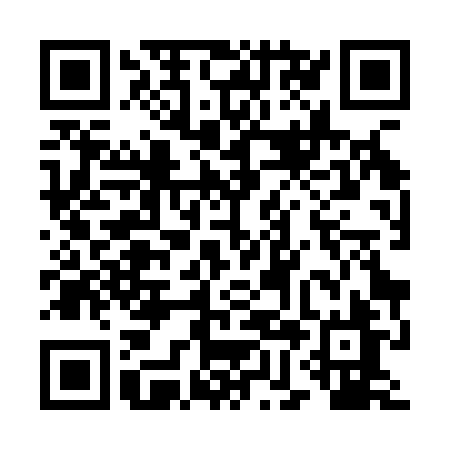 Ramadan times for Zabie, PolandMon 11 Mar 2024 - Wed 10 Apr 2024High Latitude Method: Angle Based RulePrayer Calculation Method: Muslim World LeagueAsar Calculation Method: HanafiPrayer times provided by https://www.salahtimes.comDateDayFajrSuhurSunriseDhuhrAsrIftarMaghribIsha11Mon4:044:046:0211:483:375:355:357:2612Tue4:024:025:5911:483:395:375:377:2813Wed3:593:595:5711:473:415:395:397:3014Thu3:563:565:5411:473:425:415:417:3215Fri3:543:545:5211:473:445:435:437:3416Sat3:513:515:4911:473:455:455:457:3617Sun3:483:485:4711:463:475:475:477:3818Mon3:463:465:4511:463:485:485:487:4019Tue3:433:435:4211:463:505:505:507:4220Wed3:403:405:4011:453:515:525:527:4521Thu3:373:375:3711:453:535:545:547:4722Fri3:343:345:3511:453:545:565:567:4923Sat3:323:325:3211:453:555:585:587:5124Sun3:293:295:3011:443:576:006:007:5325Mon3:263:265:2811:443:586:016:017:5626Tue3:233:235:2511:444:006:036:037:5827Wed3:203:205:2311:434:016:056:058:0028Thu3:173:175:2011:434:026:076:078:0329Fri3:143:145:1811:434:046:096:098:0530Sat3:113:115:1511:424:056:116:118:0731Sun4:084:086:1312:425:077:127:129:101Mon4:054:056:1112:425:087:147:149:122Tue4:024:026:0812:425:097:167:169:153Wed3:583:586:0612:415:117:187:189:174Thu3:553:556:0312:415:127:207:209:205Fri3:523:526:0112:415:137:217:219:226Sat3:493:495:5912:405:157:237:239:257Sun3:463:465:5612:405:167:257:259:278Mon3:423:425:5412:405:177:277:279:309Tue3:393:395:5112:405:187:297:299:3310Wed3:363:365:4912:395:207:317:319:35